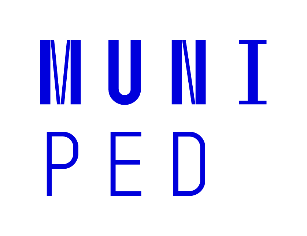 Cena za významný sportovní výkon v akademickém roce 2021/2022Katedra/institut ........ PdF MU předkládá návrh na udělení Ceny děkanaPříjmení, jméno, titul – student/zaměstnanec/kolektiv: (vyberte a doplňte)UČO: (doplňte)Studijní program: bakalářský, magisterský, doktorský/ Pracoviště: katedra, institut: (vyberte a doplňte)Studijní obor:/Pracovní zařazení: (vyberte a doplňte)Sportovní výsledek spojený s významnou reprezentací PdF MU:(doplňte)Sportovní výsledek spojený s významnou reprezentací PdF MU byl dosažen v akademickém roce:2021/2022 (uvádí se rok kdy je CD vyhlášena)Odborné hodnocení dosaženého výsledku:  (doplňte)Doklady o reprezentaci univerzity: (příloh může být více)Příloha č. 1.: např. diplom, potvrzeníPříloha č. 2.: …..Návrh podává: (vyberte a doplňte)Proděkan – příjmení, jméno, titulVedoucí pracoviště – příjmení, jméno, titulRazítko a podpis:V Brně dne ------------------------------------Vyplní Sekretariát děkana PdF MUNávrh přijat dne:Počet příloh: Typ příloh:Předloženo hodnotící komisi dne:Návrh schválen:       ano        ne123456789Jiné:……..Kniha/časopisZávěrečná práceElektronické
médiumFotokopie (diplomu apod.)Tištěný dokument (posudek apod.)Jiné:………………………………………